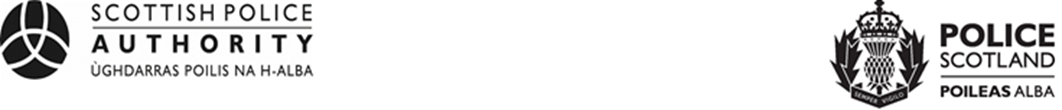 Equality and Human Rights Impact Assessment (EqHRIA)Summary of ResultsPolicy/Practice Name: Firearms Licensing SOP V7.00Owning Department: CSD/NFELDate EqHRIA Completed: 01/06/2023Purpose of Policy/Practice: The primary purpose of this Standard Operating Procedure (SOP) is to ensure Police Scotland has procedures in place to comply with relevant firearms legislation. The legislation ensures public safety and peace is maintained and that possession and use of firearms, shotguns, air weapons and ammunition is restricted to fit and proper persons.This SOP does not include guidance on the operational deployment of Police Firearms.Summary of Analysis / Decisions:What the assessment found, and actions already taken. The SOP has been equality and human rights impact assessed and any potential to discriminate or disadvantage any particular groups has been addressed. In addition, this SOP is protecting Article 2 (Right to Life), Article 8 (Right to Respect for Private and Family Life) and Article 14 (Prohibition of Discrimination).Infringements against Articles 8 and 11 plus Protocol 1, Article 1, were carefully analysed and assessed and mitigated accordingly, where appropriate. Summary of Mitigation Actions:What the assessment found, and actions already taken.Owning department will monitor changes in legislation which may affect this SOP and assess how these changes may impact on protected groups and human rights.The owning department will be responsible for the evaluation of the document and subsequent findings which may impact on the EqHRIA.The owning department will be responsible for the review of the SOP and EqHRIA.